The Hearts Center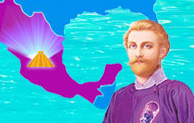 Conference, Pilgrimage and International CongressSpiritual Families, Community and You!How to Co-create Aquarius now!March 16 – 22, 2019Registration, Flight and Lodging Formfor the 7-Day EventPlease send or email a completed copy of this form by Feb 8 to:The Hearts Center				P.O. Box 277    	              or 	mexico2019@heartscenter.orgLivingston, MT 59047REGISTRATION InformationName: __________________________________ E-mail: _________________________________________Address: ___________________________________________________ Phone: _______________________City: ____________________________ State/Country: _______________ Zip/Postal Code: ______________Passport #: ______________________ Issue Date: ____________ Expiration Date: ___________  Departure Airport: _______________________________________________________________Date of Birth: ________________________   Age: ____________Dietary restrictions or allergies: __________________________________________________________________Emergency Contact:  Name: __________________________________________ Phone: ____________________   		         e-mail:____________________________________________________________________FLIGHT InformationYou will fly into Benito Juarez International Airport in Mexico City on Thursday, March 14.  You will fly from Oaxaca International Airport on Saturday, March 23. Rather than buying a round-trip ticket, you will buy a “multi-destination” ticket. Check the internet flight website you use to find the “multi-destination” option.Questions?  Please e-mail mexico2019@heartscenter.org or call 312-253-7600 International Flight Information: Your Departure City and Country:  ______________________________________________________________Arrival Date and Time into Mexico City Benito Juarez: _____________________________________________ Airline:  ____________________________________________ Flight #: ______________________ Departure Date and Time from Oaxaca: _________________________________________________Airline:  ____________________________________________ Flight #: ______________________ LodgingWe will stay in 3 different hotels during this trip. 4. Lodging in Mexico CityWe will stay at the Hotel Krystal near the airport in Mexico City on Thursday March 14. All rooms are for two people to share, two beds per room. Please specify with whom you would like to share. The cost for the room is about US$74 or US$37 per person. They accept credit cards for your room payment. We will secure your room reservation on your behalf.Name of Roommate________________________________________________________________5. Lodging in Cholula.We will stay at the Hotel Villas Arqueológicas in Cholula. All rooms there are for three people to share – two double beds and one single bed in each room. Please specify with whom you would like to share. The hotel has requested that each person pay for their room and meals when they arrive at the hotel. You may use a credit card. We will secure your room reservation on your behalf.Names of TWO Roommates	________________________________________________________				________________________________________________________6. Lodging in Oaxaca.We will stay at the Hotel Los Olivos Spa in Oaxaca. We have available 2 single rooms at US $43 per night, 8 double rooms at US$ 43 per night, 5 triple rooms at US $43 per night. Please specify what type of room you prefer and with whom you desire to share. They accept credit cards for your room payment. We will secure your room reservation on your behalf.Type of room: SINGLE (first come, first served) _________________DOUBLE (provide name of roommate)_____________________________________________TRIPLE ROOM (provide name of two roommates) ________________________________________________________________________________________________________________Responsibility	The Hearts Center acts only as an agent for suppliers and contractors providing services during the event and assumes no responsibility, however caused, for circumstances arising as a result of military, terrorist, political action, weather, acts of God, or any other circumstances over which The Hearts Center has no control. The Hearts Center shall not be liable to you. The Hearts Center reserves the right to alter, change or omit any part of the itinerary, reservation, conveyance or routing at any time without notice where necessary or deemed advisable for your comfort, well-being and enjoyment. And should prices for the pilgrimage increase due to unforeseen circumstances, you will be responsible for that price increase.Agreement	I have read the foregoing and agree to the conditions stated.Signature ______________________________________________________ Date ___________________Cancellation policy: Refunds are possible for in-person registration for those who have to cancel due to health issues. Otherwise, the registration payment is non-refundable.Thank you!V190205